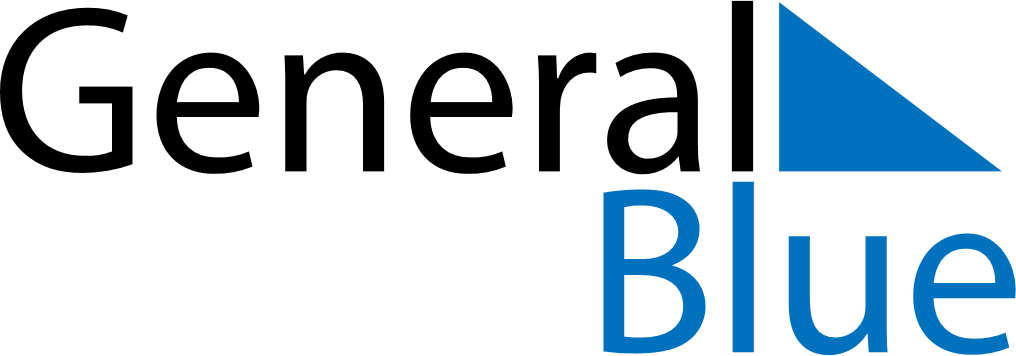 April 2024April 2024April 2024April 2024April 2024April 2024Meknes, MoroccoMeknes, MoroccoMeknes, MoroccoMeknes, MoroccoMeknes, MoroccoMeknes, MoroccoSunday Monday Tuesday Wednesday Thursday Friday Saturday 1 2 3 4 5 6 Sunrise: 6:09 AM Sunset: 6:42 PM Daylight: 12 hours and 33 minutes. Sunrise: 6:08 AM Sunset: 6:43 PM Daylight: 12 hours and 35 minutes. Sunrise: 6:06 AM Sunset: 6:44 PM Daylight: 12 hours and 37 minutes. Sunrise: 6:05 AM Sunset: 6:44 PM Daylight: 12 hours and 39 minutes. Sunrise: 6:04 AM Sunset: 6:45 PM Daylight: 12 hours and 41 minutes. Sunrise: 6:02 AM Sunset: 6:46 PM Daylight: 12 hours and 43 minutes. 7 8 9 10 11 12 13 Sunrise: 6:01 AM Sunset: 6:47 PM Daylight: 12 hours and 45 minutes. Sunrise: 6:00 AM Sunset: 6:47 PM Daylight: 12 hours and 47 minutes. Sunrise: 5:58 AM Sunset: 6:48 PM Daylight: 12 hours and 49 minutes. Sunrise: 5:57 AM Sunset: 6:49 PM Daylight: 12 hours and 51 minutes. Sunrise: 5:56 AM Sunset: 6:50 PM Daylight: 12 hours and 53 minutes. Sunrise: 5:55 AM Sunset: 6:50 PM Daylight: 12 hours and 55 minutes. Sunrise: 5:53 AM Sunset: 6:51 PM Daylight: 12 hours and 57 minutes. 14 15 16 17 18 19 20 Sunrise: 6:52 AM Sunset: 7:52 PM Daylight: 12 hours and 59 minutes. Sunrise: 6:51 AM Sunset: 7:53 PM Daylight: 13 hours and 1 minute. Sunrise: 6:50 AM Sunset: 7:53 PM Daylight: 13 hours and 3 minutes. Sunrise: 6:48 AM Sunset: 7:54 PM Daylight: 13 hours and 5 minutes. Sunrise: 6:47 AM Sunset: 7:55 PM Daylight: 13 hours and 7 minutes. Sunrise: 6:46 AM Sunset: 7:56 PM Daylight: 13 hours and 9 minutes. Sunrise: 6:45 AM Sunset: 7:56 PM Daylight: 13 hours and 11 minutes. 21 22 23 24 25 26 27 Sunrise: 6:44 AM Sunset: 7:57 PM Daylight: 13 hours and 13 minutes. Sunrise: 6:42 AM Sunset: 7:58 PM Daylight: 13 hours and 15 minutes. Sunrise: 6:41 AM Sunset: 7:59 PM Daylight: 13 hours and 17 minutes. Sunrise: 6:40 AM Sunset: 8:00 PM Daylight: 13 hours and 19 minutes. Sunrise: 6:39 AM Sunset: 8:00 PM Daylight: 13 hours and 21 minutes. Sunrise: 6:38 AM Sunset: 8:01 PM Daylight: 13 hours and 23 minutes. Sunrise: 6:37 AM Sunset: 8:02 PM Daylight: 13 hours and 25 minutes. 28 29 30 Sunrise: 6:36 AM Sunset: 8:03 PM Daylight: 13 hours and 26 minutes. Sunrise: 6:35 AM Sunset: 8:03 PM Daylight: 13 hours and 28 minutes. Sunrise: 6:34 AM Sunset: 8:04 PM Daylight: 13 hours and 30 minutes. 